MAG-BogenFunktion Mitarbeiter/in	Name Vorgesetzte/r	Organisationseinheit	Beurteilungszeitraum	 bis 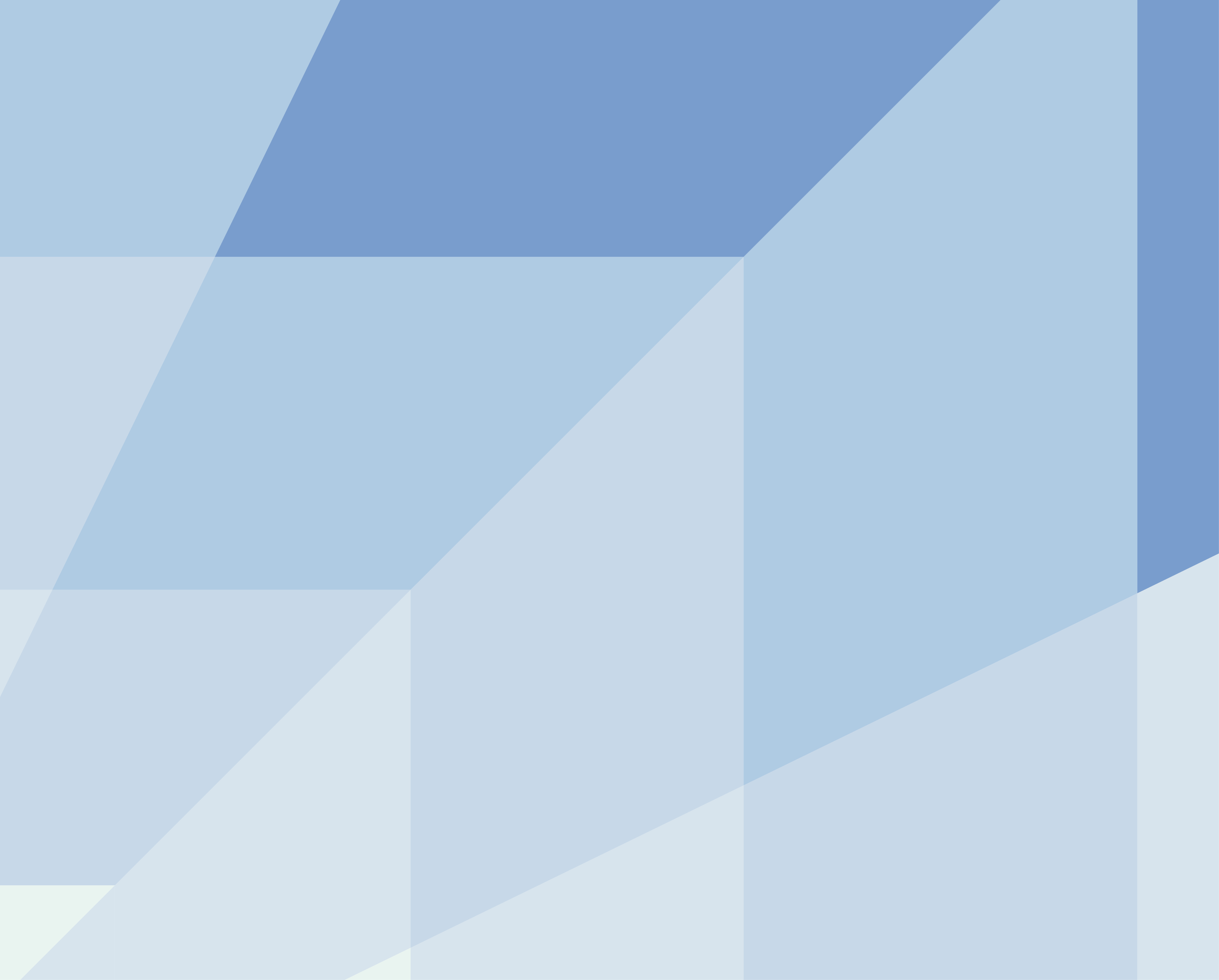 Rückblick auf das vergangene JahrWas hat Sie im vergangenen Jahr besonders beschäftigt? Was wurde positiv erlebt? Was war eher schwierig? Welche Rahmenbedingungen waren prägend?Erfüllung GrundauftragBasierend auf der Stellenbeschreibung / dem Anforderungsprofil werden die Erfüllung der Hauptaufgaben (2.1) und die Schlüsselkompetenzen (2.2) beurteilt.HauptaufgabenBeurteilung der in der Stellenbeschreibung festgelegten Hauptaufgaben*:* Führungsaufgaben werden ebenfalls in diesem Abschnitt beurteilt.Schlüsselkompetenzen** Ausführliche Beschreibungen der Schlüsselkompetenzen sind unter www.be.ch/kompetenzmodell zu finden.ZieleEs werden zu Beginn der Beurteilungsperiode die wesentlichen Ziele für Aufgaben/Projekte (3.1) und Verhaltensweisen (3.2) definiert und am Ende der Beurteilungsperiode beurteilt.Ziele Aufgaben/ProjekteVerhaltenszieleSchlussbeurteilungDie Schlussbeurteilung stellt eine Gesamtbetrachtung der Erfüllung des Grundauftrages (2.1 und 2.2) und der Ziele (3.1 und 3.2) dar. Es besteht auch bei einer guten MAG-Beurteilung kein automatischer Anspruch auf zusätzliche Gehaltsstufen.Begründung der Schlussbeurteilung:PersonalentwicklungEs werden zu Beginn der Beurteilungsperiode die Entwicklungsperspektiven und die möglichen Entwicklungsmassnahmen besprochen und am Ende der Beurteilungsperiode wird der Nutzen der Massnahmen überprüft.Persönliche und berufliche Entwicklungsperspektiven (Einschätzung Mitarbeiter/in und Vorgesetzte/r):Mögliche Entwicklungsmassnahme/n (Abgleich mit dem Bedarf der Organisationseinheit):Rückblick – was war der Nutzen der Entwicklungsmassnahme/n:Abschluss MAG-ZielvereinbarungEs kann zweckmässig sein, die vereinbarten MAG-Ziele im Sinne eines Zwischenstopps in der Halbzeit des Beurteilungszeitraums gemeinsam zu überprüfen und hierfür bereits einen Termin zu reservieren.Ziele und Entwicklungsmassnahmen für die anstehende Beurteilungsperiode vereinbart am:Abschluss MAG-BeurteilungZu überprüfen:Bemerkungen zum MAG-Beurteilungsgespräch:Feedback an Vorgesetzte/n zur Zusammenarbeit:Wir bestätigen, dass die MAG-Beurteilung stattgefunden hat:Wählen Sie zu Beginn der Beurteilungsperiode 
die stellenrelevanten Schlüsselkompetenzen im Dropdownmenü aus:Schätzen Sie am Ende der Beurteilungsperiode die Ausprägungen der ausgewählten Schlüsselkompetenzen ein:Persönliche KompetenzenSoziale KompetenzenRessourcen-Management & MethodenkompetenzenStrategische Kompetenz & IdentifikationUnternehmerische KompetenzenFachliche KompetenzenAufgabenspezifische Anforderungen (bringt das erforderliche / zeitgerechte Fachwissen mit)ZielMesskriterienTerminBeurteilungZielMesskriterienTerminBeurteilung A++ A+ A B CZielvorgaben oder Leistungserwartungen deutlich und in allen wichtigen Bereichen übertroffenZielvorgaben oder Leistungserwartungen 
in wichtigen Bereichen übertroffenZielvorgaben und Leistungserwartungen vollumfänglich erfülltZielvorgaben oder Leistungserwartungen teilweise erfülltZielvorgaben oder Leistungserwartungen 
in wichtigen Bereichen nicht erfülltDatumMitarbeiter/inVorgesetzte/rGilt es bezüglich Ihrer Zeitsaldi Massnahmen zu vereinbaren?  Ja  NeinÜben Sie ausserdienstliche Tätigkeiten aus (Nebenbeschäftigungen, öffentliches Amt, Mandate)? 
Falls ja, müssen Sie diese melden - vgl. www.be.ch/mag  Ja  NeinMuss Ihre Stellenbeschreibung aktualisiert werden?  Ja  NeinMitarbeiter/inVorgesetzte/rDatumMitarbeiter/inVorgesetzte/r